ІНФОРМАЦІЯдля проведення закупівлі через систему електронних торгів1.Замовник:1.1 Найменування: Комунальний заклад «Васильківський психоневрологічний інтернат» Дніпропетровської обласної ради»1.2 Код ЄДРПОУ : 019877411.3 Місце знаходження :Україна, 52623,с. Медичне, Синельниківський р-н, Дніпропетровська обл., вул. Центральна,11.4 В.о. директора  – Баклан Любов Георгіївна, фахівець з публічних закупівель – Козорог Людмила Володимирівна.2. Вартість закупівлі та крок аукціону:2.1 Очікувана вартість предмета закупівлі : 75428,00 грн. (Сімдесят п’ять  тисяч чотириста двадцять вісім гривень, 00 копійок), в т.ч.ПДВ.2.2 Мінімальний крок зниження ставки: 378 грн.3. Інформація про предмет закупівлі:3.1 Найменування предмету закупівлі : 39830000-9 - Продукція для чищення3.2 Кількість та якість товарів повинна відповідати технічним вимогам замовника.3.3 Строк поставки товарів:  в робочі дні з 8:00 до 16:00 години  на склад Замовника до  08 березня 2024 року за рахунок Постачальника.3.4 Місце поставки товарів: Україна , 52623, с. Медичне, Синельниківський р-н, Дніпропетровська обл., вул. Центральна, 1. 4. Вимоги до кваліфікації учасників та спосіб їх підтвердження.4.1 На етапі подання пропозицій до початку проведення аукціону Учасник повинен надати в електронному (сканованому в форматі pdf) вигляді в складі своєї пропозиції наступні документи:4.2 Цінова пропозиція із зазначенням найменування товару (виробник або торгова марка) , її кількості та ціни.4.3 Документ (довідка або витяг), наданий органами Державної служби статистики України щодо надання відомостей про включення учасника до ЄДРПОУ, або іншого аналогічного документу в залежності від законодавства країни, де зареєстрований учасник;4.4 Свідоцтво про реєстрацію платника ПДВ або витяг з реєстру платників ПДВ, у разі, якщо учасник є платником цього податку, або свідоцтво про реєстрацію платника єдиного податку, або витяг з реєстру платників єдиного податку, у разі, якщо учасник є платником цього податку; у разі якщо підприємство учасника є не прибутковим, надається документ, що підтверджує відсутність обов’язку по сплаті податків;4.5 Статут/Витяг зі статуту (за наявності) або довідка в довільний формі, що підтверджує правомочність на укладання договору на закупівлю.4.6 Заповнений договір постачання з специфікацією (назва постачальника, загальна сума з ПДВ або без ПДВ,реквізити, в специфікації зазначити також марку або виробника) за підписом уповноваженої особи учасника і скріплений печаткою учасника 4.7 Надати гарантійний лист про надання копій сертифікатів якості згідно чинного законодавства, або інший документ про якість продукції (якщо продукція входить до переліку ТМЦ, які підлягають сертифікації на території України), або висновок державної санітарно-епідемічної експертизи  при поставці товару.4.8 Учасник повинен надати гарантійний лист, що суб’єкт господарювання не є громадянином Російської Федерації/Республіки Білорусь (крім того, що проживає на території України на законних підставах); не є юридичною особою, створеною та зареєстрованою відповідно до законодавства Російської Федерації/Республіки Білорусь; не є юридичною особою, створеною та зареєстрованою відповідно до законодавства України, кінцевим бенефіціарним власником, членом або учасником (акціонером), що має частку в статутному капіталі 10 і більше відсотків, якої є Російська Федерація/Республіка Білорусь, громадянин Російської Федерації/Республіки Білорусь (крім того, що проживає на території України на законних підставах), не є юридичною особою, створеною та зареєстрованою відповідно до законодавства Російської Федерації/Республіки Білорусь; не пропонує в тендерній пропозиції товари походженням з Російської Федерації/Республіки Білорусь (за винятком товарів, необхідних для ремонту та обслуговування товарів, придбаних до набрання чинності постановою Кабінету Міністрів України від 12 жовтня 2022 р. № 1178 «Про затвердження особливостей здійснення публічних закупівель товарів, робіт і послуг для замовників, передбачених Законом України “Про публічні закупівлі”, на період дії правового режиму воєнного стану в Україні та протягом 90 днів з дня його припинення або скасування5. Інша інформація:5.1 Учасник, якого визнано переможцем закупівлі і від нього отримані документи в електронному вигляді  протягом трьох робочих днів з моменту оприлюднення відповідної інформації (протоколу про обрання переможця) надає замовнику на його адресу в паперовому вигляді завірені підписом керівника або уповноваженої особи учасника та завірені печаткою учасника, та оригінали документів (оновлена документація(договір з специфікацією)), що підтверджують відповідність вимогам  до кваліфікації учасників, тобто документи, надані учасником в електронному (сканованому) вигляді в складі своєї пропозиції.Якщо товар не відповідає якісним вимогам замовника, то товар буде повернено постачальнику, якщо товар не буде доставлений у визначений термін, то пропозиція постачальника буде відхилена.Специфікація, яка містить товар, що відрізняється від вимог замовника розмірами, матеріалом та кількістю  та іншими критеріями, зазначеними в оголошенні не розглядається та не акцептується.№лотуНайменування предмету закупівліОпис  та характеристика товару  Од.виміруКількість1Засіб рідкий вибілюючий"Білизна"фас.900-1000гшт842Чистячий засіб«Sarma» фас. 500 гр або його еквівалент:   «Glory»шт803Миючий засібдля посуду «Sarma» фас.0,5л або його еквівалент: «Fairy».шт904Мило господарче72% 200гр (брус)шт905Мило рідке господарчефас.4,5л «Сама» або його еквівалент «Господарське мило рідке 72%» ТМ Vivas (фас. 5л) шт226Миючий засіб "Сантрі  -МІЛАМ» (рідкий)  фас.1л (в білій пляшці )  або його еквівалент:  «Доместос» 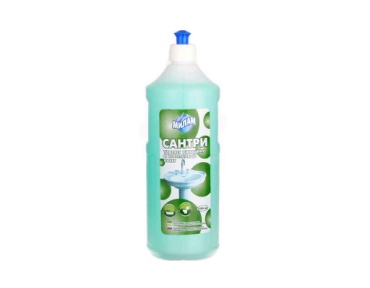 шт1207Содакальцинована фас. 25кгшт108Порошок пральний  автомат «Гала»  або його еквівалент  згідно переліку  : «Ушастий нянь»,  «Express Universal»кг3109Порошокпральний «Гала» ручне прання фас. 0,300-0,400гр. або його еквівалент  згідно переліку : «Ушастий нянь», «Fresh universal», «Bosh universal», «BiMAX»пач26710Засіб (порошок)для пом’якшення води в пральній машині «CALGON» фас. 0,5кг або його еквівалент «Yplon». кг2011Рідина для миття вікон (запаска)«Пуся» фас.0,5л або його еквівалент згідно переліку : «Mr Muscle», «Glory».шт4012Рідина для миття вікон«Пуся» фас.0,5л або його еквівалент згідно переліку : «Mr Muscle», «Glory».шт2013Ополіскувач для тканини «Семана» 1л або його еквівалент згідно переліку: «Коколіно» 1,8лл2414Засіб від пліснявиSavo Przeciw Plesni 500ml або його еквівалент Biotol Spray 500 mlшт25